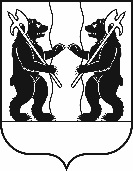 УТВЕРЖДЕНА                                                                     Приказом  №_____от 29.12.2020МУНИЦИПАЛЬНАЯ ПРОГРАММА«Энергоэффективность в муниципальном дошкольном образовательном учреждении детский сад № 21 «Ласточка» Ярославского муниципального районана 2021-2023 годы»ПАСПОРТмуниципальной программы муниципального дошкольного образовательного учреждения детский сад № 21 «Ласточка» Ярославского муниципального района* Предполагаемая сумма финансирования2. Общая характеристика сферы реализации муниципальной программыПрограмма энергосбережения - это единый комплекс организационных      и технических мероприятий, направленных на экономически обоснованное потребление энергоресурсов, и является фундаментом планомерного снижения затратной части тарифов. Создание условий для повышения эффективности использования энергии и других видов ресурсов становится одной из приоритетных задач социально-экономического развития Ярославского муниципального района.Тема энергосбережения приобрела большую актуальность, а повышение энергетической эффективности определено Президентом Российской Федерации в качестве одного из приоритетов инновационного развития страны. Поэтому стратегической целью в сфере повышения энергетической эффективности экономики страны является максимально рациональное использование энергетических ресурсов на основе обеспечения заинтересованности их потребителей в энергосбережении, повышении энергетической эффективности.Эффективное использование энергетических ресурсов, энергии                     и энергоносителей, сокращение тепловых потерь в процессе функционирования инженерной инфраструктуры, решение вопросов энергосбережения в жилом и социальном секторе – это вопросы, имеющие первостепенное значение. Энергетический комплекс является важнейшей инфраструктурной отраслью, определяющей показатели и условия энергообеспечения его экономики, социальной сферы и населения. В настоящее время экономика и бюджетная сфера Ярославского муниципального района характеризуется повышенной энергоемкостью по сравнению со средними показателями Российской Федерации. Высокая энергоемкость предприятий района в этих условиях может стать причиной снижения темпов роста экономики района.С целью решения поставленных проблем в районе уже реализуется МЦП «Энергосбережение на территории Ярославского муниципального района  на 2020-2022 годы», которая является подпрограммой муниципальной программы.3. Приоритеты государственной политики в сфере реализации муниципальной программы и ожидаемые конечные результатыРеализация программных мероприятий осуществляется на основании:- Бюджетного Кодекса Российской Федерации.- Федерального закона от 23 ноября 2009 года № 261-ФЗ «Об энергосбережении и повышении энергетической эффективности и о внесении изменений в отдельные законодательные акты Российской Федерации».- постановления Правительства Российской Федерации от 31 декабря . № 1225 «О требованиях к региональным и муниципальным программам в области энергосбережения и повышения энергетической эффективности».- постановления Правительства Ярославской области от 24.08.2012                 № 819-п "Об утверждении Положения о программно-целевом планировании            и контроле в органах исполнительной власти Ярославской области                       и структурных подразделениях аппарата Правительства области".- Стратегии социально-экономического развития Ярославского муниципального района до 2025 года, утвержденной постановлением Администрации ЯМР от 29.12.2016 № 1629.Основные ожидаемые результаты:- повышение эффективности использования ресурсов в коммунальном хозяйстве; - повышение эффективности использования ресурсов в бюджетной сфере; - повышение эффективности использования ресурсов в жилищном фонде;- комплексное применение энергосберегающих технологий                                 с привлечением частных инвестиций;- подготовка специалистов в сфере энергосбережения.4. Цель и целевые показатели муниципальной программыЦелью программы является повышение эффективности использования энергетических ресурсов в Ярославском муниципальном районе.Целевые показатели энергосбережения и повышения энергетической эффективности использования энергетических ресурсов в Ярославском муниципальном районегде т.у.т. – тонна условного топлива5. Ресурсное обеспечение муниципальной программы6. Основные сведения о подпрограммах, входящихв муниципальную программуНаименование муниципальной программы«Энергоэффективность в муниципальном дошкольном образовательном учреждении детский сад № 21 «Ласточка» Ярославского муниципального района на 2021-2023 годы«Энергоэффективность в муниципальном дошкольном образовательном учреждении детский сад № 21 «Ласточка» Ярославского муниципального района на 2021-2023 годыОтветственный исполнитель муниципальной программыМКУ «Многофункциональный центр развития» Ярославского муниципального районаМКУ «Многофункциональный центр развития» Ярославского муниципального районаКуратор муниципальной программыПервый заместитель Главы Администрации ЯМР Первый заместитель Главы Администрации ЯМР Сроки реализации муниципальной программы2020 – 2022 годы2020 – 2022 годыЦель муниципальной программыПовышение эффективности использования энергетических ресурсов в Ярославском муниципальном районеПовышение эффективности использования энергетических ресурсов в Ярославском муниципальном районеОбъём финансирования муниципальной  программы, в том числе по годам реализации, млн. руб. Перечень целевых программ и основных мероприятий, входящих в состав муниципальной программыМЦП «Энергосбережение на территории ЯМР на              2020 – 2022 годы» МКУ «МФЦР» ЯМРНаименование показателяЕдиница измеренияБазовое значение на 01.01.2020Плановое значение показателей на 01.01.2021Плановое значение показателей на 01.01.2022Плановое значение показателей на 01.01.2023Экономия топливно-энергетических ресурсов  в коммунальном хозяйствет.у.т в год298,1301,1304,1307,1Экономия топливно-энергетических ресурсов в бюджетной сферет.у.т в год65,766,467,067,7Экономия топливно-энергетических ресурсов в жилищной сферет.у.т в год520,6525,8531,1536,4Источник финансированияВсегоОценка расходов (тыс. руб.) в том числе по годам реализацииОценка расходов (тыс. руб.) в том числе по годам реализацииОценка расходов (тыс. руб.) в том числе по годам реализацииИсточник финансированияВсего20202021202212345Муниципальная программа «Энергоэффективность в Ярославском муниципальном районе на 2020-2022 годы»Муниципальная программа «Энергоэффективность в Ярославском муниципальном районе на 2020-2022 годы»Муниципальная программа «Энергоэффективность в Ярославском муниципальном районе на 2020-2022 годы»Муниципальная программа «Энергоэффективность в Ярославском муниципальном районе на 2020-2022 годы»Муниципальная программа «Энергоэффективность в Ярославском муниципальном районе на 2020-2022 годы»МЦП «Энергосбережение на территории ЯМР на 2020-2022 годы»11104,124196,843629,893277,39- районный бюджет600,00300,00300,000,00- бюджет поселений0,000,000,000,00- областной бюджет0,000,000,000,00- федеральный бюджет0,000,000,000,00- внебюджетные источники10504,123896,843329,893277,39Итого по муниципальной программе11104,124196,843629,893277,39- районный бюджет600,00300,00300,000,00- бюджет поселений0,000,000,000,00- областной бюджет0,000,000,000,00- федеральный бюджет0,000,000,000,00- внебюджетные источники10504,123896,843329,893277,39Наименование подпрограммыМЦП «Энергосбережение на территории ЯМР на 2020-2022 годы»Срок реализации 2020-2022 годыОтветственный исполнитель МКУ «Многофункциональный центр развития» ЯМРЦель повышение эффективности использования энергетических ресурсов в Ярославском муниципальном районе.Задачи 1. Обеспечение экономии топливно-энергетических ресурсов в коммунальном хозяйстве.2. Энергоэффективность в бюджетной сфере и в коммунальном хозяйстве.3. Энергоэффективность в жилищном фонде.4. Повышение квалификации и подготовка специалистов в сфере энергосбережения и повышения эффективности использования энергии.5. Наполнение и сопровождение информационных систем в сфере энергосбережения и повышения энергетической эффективности.Целевые показатели- экономия топливно-энергетических ресурсов  в коммунальном хозяйстве;- экономия топливно-энергетических ресурсов в бюджетной сфере;-  экономия топливно-энергетических ресурсов в  жилищной сфере;- количество работников, прошедших обучение в сфере энергосбережения.Нормативный правовой акт, утвердивший подпрограммуПостановление Администрации ЯМР  от … № Электронный адрес размещения  подпрограммы в информационно- телекоммуникационной  сети «Интернет»http://yamo.adm.yar.ru/dok-strat-plan/index.php